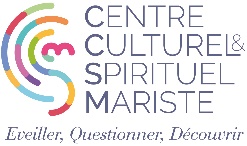    Personne Individuelle 		           	Groupe ou associationNOM : ………………………………………………………………………………………………………………………………………………………………………………………………………......................Prénom : ……………………………………………………………………………………………………………………………………………………………………………………………………………………….Adresse : ………………………………………………………………………………………………………………………………………………………………………………………………………………………………………………………………………………………………………………………………………………………………………………………………………………………………………………………………………Tél. fixe : …………………………………………………………………………    Tél. portable : ……………………………………………………………………………………………………Email : …………………………………………………………………………………………………………………………………………………………………………………………………………………………….Personne référente et coordonnées (pour les associations et les groupes uniquement) : ……………………………………………..………………………………………………………………………………...............................................…………………………………………………………………………………………………………………………………………………………………………………………………………………………………………………………………………………………………………..Pour devenir adhérent de l’association Centre Culturel et Spirituel Mariste, la cotisation pour l’année est de 10 euros pour une personne individuelle et de 25 euros pour un groupe ou une association.Date et signature :CENTRE CULTUREL ET SPIRITUEL MARISTE22 rue Victor Clappier – 83000 TOULONTél. : 04.94.93.29.59     -     association.ccsm@outlook.fr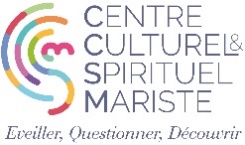  Personne Individuelle 		           	Groupe ou associationNOM : ………………………………………………………………………………………………………………………………………………………………………………………………………......................Prénom : ……………………………………………………………………………………………………………………………………………………………………………………………………………………….Adresse : ………………………………………………………………………………………………………………………………………………………………………………………………………………………………………………………………………………………………………………………………………………………………………………………………………………………………………………………………………Tél. fixe : …………………………………………………………………………    Tél. portable : ……………………………………………………………………………………………………Email : …………………………………………………………………………………………………………………………………………………………………………………………………………………………….Personne référente et coordonnées (pour les associations et les groupes uniquement) : ……………………………………………..………………………………………………………………………………...............................................…………………………………………………………………………………………………………………………………………………………………………………………………………………………………………………………………………………………………………..Pour devenir adhérent de l’association Centre Culturel et Spirituel Mariste, la cotisation pour l’année est de 10 euros pour une personne individuelle et de 25 euros pour un groupe ou une association.Date et signature :CENTRE CULTUREL ET SPIRITUEL MARISTE22 rue Victor Clappier – 83000 TOULONTél. : 04.94.93.29.59     -     association.ccsm@outlook.fr